Sharei Chesed Congregation 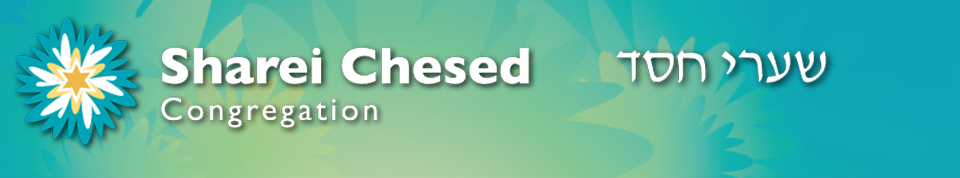 Membership Annual Dues 2021-2022 August 1, 2021 – July 31, 2022Dear Members/Friends:Sharei Chesed Congregation depends on you and your generous support to be able to operate in a financially responsible manner.  Our next fiscal year begins August 1, 2021, and ends on July 31, 2022; we are hoping that you will renew your membership at Sharei Chesed Congregation.In addition to providing the basic infrastructure of our building that equips us with a heated space, kosher kitchen, and beautiful outside grounds next to water for religious use, your membership also comes with many benefits. By renewing your membership, you will have access to our Adult Learning and Religious School programs, Lunch and Learn Torah studies, and avenue of support through major life-cycle events including Birth, Bar/Bat-Mitzvot, Weddings, and Funerals. Last, by maintaining your membership, you will contribute to the beautiful and traditional Jewish community we have created here together for generations to come.  We are an egalitarian Synagogue that follows the principles of Conservation Judaism where ALL are welcome.Please join Sharei Chesed Congregation for another successful year by renewing your 2021-2022 membership. Please know that this form is required for current members to receive High Holiday tickets.  Membership Form (New Members Only): https://bit.ly/NewMemberShareiChesedMembership Pledge (Renewing Members): https://bit.ly/MemberPledge2022Alternatively, please fill out the information below on the amount you feel you can contribute.  ____ Double Chai: $300/Month or $3600/Year____ L’Chaim: $225/Month or $2700/Year____ Chai: $150/Month or $1800/Year____ Tov:  $100 month or $1200/Year____ Single Adult Mensch:             $75/Month or $900/Year____ Other Pledge AmountName: (Please print) __________________________________________ Tel. _________Address: ________________________________________________________________E-mail address: ___________________________________________________________Method of Payment:_______ Check Enclosed   Check #________________ PayPal Payment  (Please consider an additional $3 to cover transaction fee.)_______ Please Bill Us:  ______ Annually   or   ______ Monthly  Signature _________________________________________________ Date: __________